Articulo OriginalDiagnóstico de la Cultura Informacional en estudiantes  de la carrera de Ciencia de la Información de la  Universidad de Holguín.Diagnosis of the Information Culture in students of the Information Science career at the University of Holguín.Lic. Eilen Elizabeth Turcaz LoresMSc. Armando Salvador Escobar Rosabal  https://orcid.org/0000-0003-0678-5083 MSc. Pedro Rafael Martínez Lozada https://orcid.org/0000-0002-9571-428 MSc. Yoldis Leydis Mayo Batista  https://orcid.org/0000-0002-8438-9038 Lic. María Mercedes Núñez Grillo  https://orcid.org/0000-0002-1820-6344 ResumenLa Cultura Informacional es un término sumergido entre la Alfabetización Informacional y la Cultura Organizacional, constituyendo hábitos, costumbres y habilidades que la persona desarrolla después de un proceso educativo que abarca no solo la educación formal, sino también el ambiente familiar y social que le rodea. Favorece al profesional en formación en su inserción en la sociedad, participación y desempeño en la solución de los problemas que se presentan en su práctica cotidiana, como ente activo en la transformación de su entorno: máxima aspiración de la Nueva Universidad Cubana. El estudio fue calificado con un enfoque metodológico cualitativo. Teniendo en cuenta las fuentes de información que utiliza es una investigación con una perspectiva no experimental comenzó siendo por su alcance una investigación exploratoria, llegó a ser descriptiva, tomando como unidad de análisis los estudiantes de la carrera de Ciencias de la información de la Universidad de Holguín. La muestra usada fue de 68 estudiantes entre 1ro y 2do año de la carrera, con uso de la técnica de la entrevista a alumnos para determinar el nivel de cultura informacional que poseen los mismos.  Fueron aplicados los métodos: teóricos como el histórico – lógico, el análisis – síntesis y empíricos, el análisis documental y la observación participante, para obtener la información a partir de la percepción directa del objeto de investigación. Los principales resultados esperados, se encaminaron al diagnóstico de la cultura informacional en los estudiantes de la carrera Ciencias de la Información, se esbozan etapas estructuradas por pasos que van desde la caracterización del espacio analizado a partir del estudio conceptual del término cultura informacional hasta la delimitación de sus ítems característicos aplicables al ambiente presentado.Palabras claveCultura informacional; Alfabetización en información; Universidad de Holguín; estudiantes universitarios; carrera Ciencias de la Información.AbstratInformational Culture is a submerged term between Informational Literacy and Organizational Culture, constituting habits, customs and abilities that the person develops after an educational process that encompasses not only formal education, but also the family and social environment that surrounds him. It favors the professional in training in their insertion in society, participation and performance in the solution of the problems that arise in their daily practice, as an active entity in the transformation of their environment: the highest aspiration of the New Cuban University. The study was qualified with a qualitative methodological approach. Taking into account the sources of information that it uses, it is an investigation with a non-experimental perspective, it began being an exploratory investigation due to its scope, it became descriptive, taking as a unit of analysis the students of the Information Sciences career at the University of Holguin. The sample used was 68 students between 1st and 2nd year of the degree, using the technique of interviewing students to determine the level of informational culture that they possess. Methods were applied: theoretical such as historical - logical, analysis - synthesis and empirical, documentary analysis and participant observation, to obtain information from the direct perception of the object of investigation. The main expected results were directed to the diagnosis of the informational culture in the students of the Information Sciences career, stages structured by steps that go from the characterization of the space analyzed from the conceptual study of the term informational culture to the delimitation are outlined. of its characteristic items applicable to the environment presented.Keywords. informational culture; information literacy; University of Holguin; University students; Information Science degree.IntroducciónEl desarrollo vertiginoso alcanzado por las tecnologías de la información y la comunicación y con ello la enorme cantidad de información disponible en la web, convierte en una tarea engorrosa la localización y recuperación de información, debido entre otras razones a la diversidad de información disponible en plataformas, buscadores, bases de datos, portales y repositorios que la contienen en disímiles formatos. Por ello, adquirir las habilidades que le permitan a una persona navegar en las redes y en las redes sociales académicas, así como, buscar y recuperar la información exacta que satisfaga sus necesidades informativas en un momento dado, constituye todo un reto. De ahí la importancia de la formación de una cultura informacional en los diferentes niveles de enseñanza y en especial en el universitario.En este sentido, las universidades en la actualidad están enfrascadas en modificar su malla curricular e introducir dentro del o planes de estudios asignatura optativas y cursos dirigidos a formar profesionales competentes, con sólidos conocimientos y habilidades para localizar, recuperar, descargar, procesar o analizar y convertir la información, en nuevos conocimientos que les permitan desempeñarse eficientemente no solo durante el período de su formación,  sino en su futuro desempeño profesional.Durante los años 70 se amplió el concepto “cultura” considerándolo como un complejo de estrategias por medio de las cuales una sociedad intenta maximizar su adaptación al ambiente físico. Así la cultura es considerada como un sistema de retroalimentación en los que las actividades no productivas sirven a las funciones adaptativas. Ponjuán (2020).Cultura informacional, por tanto, constituye una categoría jerárquicamente superior a la de alfabetismo informacional. El proceso continuo de alfabetización, crea ese patrón que provoca una constante aproximación al cambio, esa cultura. Crear, provocar esas relaciones sociales, es indispensable para masificar las condiciones que vayan sembrando las condiciones donde determinados actores pueden ejercer la función de agentes de cambio. Ponjuán(2020).En su sentido más amplio, la cultura informacional es la capacidad y habilidad que tienen las personas, de entender y emplear la información (tanto impresa como en formato electrónico), en las actividades diarias en el hogar, en el trabajo y en la escuela, entre otros espacios, con la finalidad de cumplimentar los objetivos trazados, realizar las tareas planificadas y de este modo potenciar el conocimiento a nivel individual. La cultura informacional constituye un elemento esencial en el desarrollo de la sociedad de la información y el conocimiento. Es a partir de la cultura informacional que el hombre adquiere habilidades que facilitan el uso, acceso, manejo, distribución y procesamiento de la información, a través de los ambientes intensivos en los cuales se desarrolla hoy el recurso información. Artiles y García (2000).La cultura informacional es un tema  abarcado por varios autores e investigadores por lo que es citado en la mayoría de las universidades:En 1992, Iraset Páez Urdaneta, reconocía el desarrollo de la cultura informacional como un factor fundamental para la introducción de los cambios en el sector bibliotecario en las universidades. Páez Urdaneta consideraba la cultura informacional como el conjunto de competencias y actitudes que los beneficiarios actuales y potenciales del servicio de información exhiben como factores que facilitan u obstaculizan la misión de una organización, los fines de la gestión y el aprovechamiento de los recursos comprometidos [1]. Este concepto adquiere una mayor dimensión a partir del contexto actual de las universidades, en cuyas misiones y estrategias estamos obligados a abordar, de manera diferente, el papel de sus sistemas bibliotecarios y del recurso información, a partir de la necesidad de acceder a nuevas formas del conocimiento y configurar las universidades como verdaderas industrias de la información y el conocimiento. Artiles y García (2000).Las universidades han desempeñado un papel fundamental en el desarrollo de la sociedad por ser organizaciones capacitadas para transmitir y transferir el conocimiento. De ellas han surgido innumerables investigaciones que han hecho posible alcanzar resultados científicos de gran valor para las ciencias; sin embargo, el sorprendente alcance de las TIC y las redes globales de información electrónica sorprendieron al sector académico, dado su rápido crecimiento y desarrollo. Tal situación ha llevado a las universidades a replantear su currículo ante nuevas formas de acceso al conocimiento. Estas modificaciones han absolutizado la capacitación informática, quedando soslayado el enfoque informacional, cuyo vacío se mantiene por no existir una clara visión del papel del recurso información para la sociedad del conocimiento y no estar clara la función que puede ejercer la biblioteca en este contexto. Artiles y García (2000).Las principales universidades de los países industrializados han orientado su enfoque del desarrollo de la cultura informacional, paralelamente a los procesos de calidad total, en los cuales se vieron inmersas un grupo elite de universidades a fines de los 80 y principios de los 90, lo que facilitó el desarrollo conjunto de competencias y actitudes en los beneficiarios de estos programas (directivos universitarios, profesores, investigadores y estudiantes), a partir de nuevas capacidades de gestión de información a través del uso cada vez más intensivo de las tecnologías de información y las comunicaciones.  Artiles y García (2000).La realidad indica que en los actuales entornos de enseñanza aprendizaje, fundamentalmente en la educación superior, el conocimiento que se puede obtener en la red de redes necesita de estrategias para acceder a la información pertinente y oportuna. Cada día los estudiantes se familiarizan  con nuevos entornos virtuales para la enseñanza y el aprendizaje que requieren en los cuales deben poner en práctica una serie de habilidades y destrezas que les permitan acceder y descargar la información contenida en los diferentes recursos de aprendizaje, analizarla, resolver las actividades independientes y evaluativas solicitadas por su profesores, enviar sus respuestas a través de las plataformas interactivas y participar en los diferentes debates y foros a través de los cuales intercambian criterios y opiniones. Pero para lograr todo esto, requieren tener una sólida cultura en el manejo y gestión de la información, lo cual se traduce en una adecuada alfabetización y cultura informacional.En general, Artiles y García (2000) afirma que “Uno de los eslabones perdidos de la cadena transformadora de aptitudes respecto a la información en nuestras sociedades, ha sido la educación superior y su currículo. A las puertas del nuevo siglo XXI, cuando hablamos del advenimiento de la era informacional, nuestros sistemas de educación superior han olvidado el tema información en sus reformas curriculares. Es obvio que tal inercia en la capacidad que han tenido los especialistas de la información en cuanto a su capacidad de transformación de los currículos o, al menos, de convencer de su necesidad a aquellos que las diseñan, comprometerá en grado extremo las posibles transformaciones que esperamos de esa nueva era [8, p. 9].”Justificación de la investigaciónUno de los retos más importantes que enfrentan las universidades en la actualidad, es el de formar profesionales competentes, alfabetizados en información, que desplieguen según su futuro contexto laboral, una serie de capacidades, habilidades, conocimientos y competencias que les permita gestionar información en los ambientes web, para lo cual deben ser capaces de identificar y satisfacer una necesidad de información y asumir un comportamiento informacional acorde con esta. Todo lo anterior implica, saber buscar, recuperar e intercambiar información en diferentes repositorios, plataformas, bases de datos, localizando la información que precisa, a través de la revisión de artículos científicos, libros digitales, enciclopedias, diccionarios, ponencias, trabajos de diploma, tesis de maestrías y de doctorado, entre otras fuentes de información. Igualmente interactúa y gestiona información a través de gestores bibliográficos, software para el análisis de redes sociales y visualización de la información.Precisamente, uno de los graduados de las universidades que reciben una fuerte formación para logar todo esto, es el profesional de la información que estudia la carrera Ciencias de la Información, el cual debe poseer una sólida cultura informacional que pone en práctica en sus modos de actuación en el contexto estudiantil donde se forma y en su futuro ambiente laboral. En este sentido, la investigación que se presenta, posee un valor teórico al ofrecer los referentes teóricos-conceptuales relacionados con la cultura informacional y sus manifestaciones en las organizaciones, así como el papel de las universidades en la formación de la misma.Desde el punto de vista práctico, el diagnostico llevado a cabo, será una herramienta de trabajo para la dirección de la carrera con vistas a potenciar una cultura informacional en sus estudiantes desde los primeros años, mediante la puesta en práctica de una estrategia de formación integral de habilidades y conocimientos, en correspondencia con los objetivos declarados en el plan de estudio en cada año académico, y que contemple, además, las acciones propuestas en la presente investigación. Desde el punto de vista de su valor social, resulta un estudio oportuno y necesario que contribuirá a potenciar la preparación integral de este futuro profesional, en el adecuado uso de la TIC. Así mismo, la investigación aporta un conjunto de acciones a seguir para enfrentar las dificultades detectadas en el diagnóstico, el cual puede ser aplicado, luego de su adecuación, al perfil profesional de estudiantes otras carreras universitarias.Problema de investigaciónHasta el momento no se ha llevado a cabo un estudio que permita diagnosticar en qué estado se encuentra la cultura informacional de los estudiantes que cursan la carrera Ciencias de la Información de la Universidad de Holguín.Para la investigación formulamos las siguientes preguntas de investigación:Preguntas de investigación¿Cuáles son los referentes teóricos-conceptuales y metodológicos sobre cultura informacional?¿Cuáles son los indicadores que se utilizarán para determinar la cultura informacional en estudiantes de la carrera de Ciencia de la Información de la Universidad de Holguín?¿Cómo aplicar los indicadores para determinar la cultura informacional que poseen los estudiantes de la carrera de Ciencia de la Información de la Universidad de Holguín?¿Cuáles son los resultados obtenidos luego de la aplicación del diagnóstico de la cultura informacional de los estudiantes de la carrera Ciencias de la Información de la Universidad de Holguín? Objetivo GeneralDiagnosticar el estado de la cultura informacional que poseen los estudiantes de la carrera de Ciencia de la Información de la Universidad de Holguín.Objetivos específicosAnalizar los aspectos teóricos-conceptuales y metodológicos sobre cultura informacional Definir los indicadores a utilizar para determinar la cultura informacional que poseen los estudiantes de la carrera de Ciencia de la Información de la Universidad de Holguín.Aplicar los indicadores definidos para determinar la cultura informacional que poseen los estudiantes de la carrera de Ciencia de la Información de la Universidad de Holguín.Proponer acciones para incrementar la cultura informacional en los estudiantes de la carrera de Ciencia de la Información de la Universidad de Holguín.Delimitación de la investigaciónLa investigación se realizó durante el período comprendido entre los meses de enero a Julio del año 2022, fundamentalmente con estudiantes de la carrera Ciencias de la Información de la Universidad de Holguín.Viabilidad de la investigaciónEn el transcurso de la investigación hubo facilidad para acceder a los diversos recursos y fuentes informacionales que se necesitaron, para aplicar los instrumentos a los estudiantes de los diferentes años de la carrera en distintos momentos. También se tuvo acceso a los profesores del claustro que mostraron interés en la investigación. Además, la estudiante-investigadora antes y durante todo el proceso de investigación contó con el asesoramiento metodológico necesario para llevarla a cabo.Fundamentación metodológicaTipo de investigación. La investigación tiene un enfoque metodológico cualitativo. Teniendo en cuenta las fuentes de información que utiliza es una investigación con un diseño no experimental. Es además aplicada y aunque comenzó siendo por su alcance una investigación exploratoria, llegó a ser descriptiva.Población y muestra. La población está conformada por 100 estudiantes del curso diurno, que cursan de la carrera de Ciencia de la Información de la Universidad de Holguín de los cuales se tomó una muestra de 68 estudiantes entre primero y segundo año, los cuáles fueron escogidos por el método de muestreo no probabilístico o intencional ya que se escogieron los de menor experiencia en la carrera.  Métodos y técnicas de investigaciónMétodos teóricos. El Histórico – lógico, para organizar cronológicamente las teorías, enfoques y estudios sobre el tema de la cultura informacional que se observa en la literatura revisada.  El análisis – síntesis, para analizar la información teórica respecto al problema objeto de estudio y generalizar las ideas fundamentales.Métodos empíricos. El análisis documental: para analizar las fuentes consultadas y localizar los referentes teóricos y conceptuales que la sustentan. Entre las fuentes de información consultadas están los artículos científicos, libros en formato digital, trabajos de diplomas, ponencias, entre otros. Además, se consultaron fuentes personales.La observación participante, para obtener la información a partir de la percepción directa del objeto de investigación.La técnica de la entrevista. Mediante la aplicación de un cuestionario semiestructurado con preguntas abiertas y cerradas sobre diferentes aspectos como: cultura informacional, Formas mediante las cuales adquiere una correcta cultura informacional, Busca alguna manera de ampliar su cultura informacional. Busca y recupera información sobre cultura informacional directamente en las redes  sociales, Objetivos  por los cuales aumenta su nivel de aprendizaje sobre cultura informacional. Tipos de fuentes que utiliza para enriquecer su cultura informacional.Método estadístico porcentual, para procesar la información y los datos recopilados a través del instrumento.Variables e indicadoresLa variable a medir será cultura informacional entendida como “todas las formas de vida y expresiones de una sociedad determinada, es toda la información y habilidades que posee el ser humano y que resultan útiles para su vida cotidiana”. (Enciclopedia libre, 2006). Para medir esta se utilizarán los siguientes indicadores:Técnicas y software para recolectar y procesar la informaciónSoftware utilizados. Microsoft Excel para el procesamiento de los datos y la elaboración de tablas y gráficos.  Estilo de redacción y gestor bibliográficoSe utilizó el estilo de redacción científica y como gestor bibliográfico el EndNote 17 edición, para la inserción de las citas y la elaboración de las referencias bibliográficas, por la norma APA 7ma edición.Marco metodológico de la investigación. Descripción de la carrera:En la carrera de Licenciatura en Ciencias de la Información, su colectivo de profesores tiene como aspiración la formación de un egresado con una sólida cultura informacional y un adecuado dominio de los procesos de la gestión de la información y el conocimiento, además de formarlo con un profundo contenido humano, así como una educación político-ideológica y axiológica acordes a los principios de nuestra sociedad, que a la vez constituyen objetivos de la educación superior. Para el logro de esta meta, el graduado de esta carrera debe estar en posesión de los principales núcleos del conocimiento de nuestra especialidad desde un punto de vista científico y ser capaz de integrarlos con una formación político social, acorde con nuestros principios y valores que nos caracterizan como revolucionarios. Lo anterior se debe hacer explícito en todo el accionar del año al integrar las acciones del colectivo pedagógico a las de los directivos de las organizaciones estudiantiles y de todos sus estudiantes.La carrera Licenciatura en Ciencias de la Información de la Facultad de Informática - Matemática de la Universidad de Holguín, contextualiza sus acciones a través de la integración de las funciones sustantivas universitarias, al ser consecuente además con los Lineamientos aprobados por el VI Congreso del PCC, y ratificados en el VII congreso, en particular los Lineamientos 145,146, 147, 150, 151, 152, y 153, así como a los acuerdos de la I Conferencia Nacional del Partido. La Carrera Ciencias de la Información cuenta con seis años de experiencia en la implementación del plan de estudio ¨D¨ y la aplicación del plan de estudio E en ambas modalidades llevándose a cabo en su tercer año, exige responder al desarrollo y aspiraciones de esta ciencia desde todos los procesos sustantivos de la universidad con la mayor calidad posible para acercarlos a la profesión e insertarlos a las diversas tareas de impacto del territorio, todo ello se ha de reflejar en cada una de las acciones que emprendamos durante el presente año académico 2021.Misión: Formar un profesional competente, pertinente y comprometido con la Revolución bajo la conducción de un claustro y trabajadores de excelencia en el Departamento - carrera Ciencias de la Información que les permita enfrentar los cambios presentes y futuros en las formas de seleccionar, organizar, representar, preservar, almacenar, recuperar, visualizar la información y gestionar el conocimiento para la satisfacción de las necesidades informacionales que demanda  la sociedad actual. Visión: La carrera Licenciatura en Ciencias de la Información se orienta hacia la formación de un profesional competente, pertinente y comprometido con el cumplimiento de su deber que le permita enfrentar los cambios presentes y futuros en las formas de gestionar la información y el conocimiento de la sociedad actual en la cual se desempeña un claustro con predominio de categorías docentes superiores, académicas y científicas, que trabajan por elevar la calidad y el rigor del proceso docente educativo que posibilite el incremento de la eficiencia académica.Objetivo: Lograr niveles superiores en la labor educativa y el trabajo político - ideológico en la carrera Licenciatura en Ciencias de la Información. Fortaleciendo la educación desde lo instructivo, educativo, formativo y desarrollador a partir de un correcto diagnóstico e identificación de las necesidades educativas, individuales y colectivas de cada grupo de estudiantes y potenciar su impacto en todos los escenarios inter e intra universitario. El egresado deberá ser un profesional laborioso, competente, creativo y comprometido con la Revolución. - CARACTERIZACIÓN DE LA CARRERAEn el presente la información ha asumido una especial significación para la sociedad y para los individuos. Es característico de la sociedad actual que el desarrollo de los servicios, de la educación, de la cultura y de todas las esferas de las actividades de la vida humana, depende en gran medida de la información; estas realidades inciden significativamente en los campos de conocimiento que tienen al universo informacional como objeto de estudio.Por ello, resulta imprescindible que el proceso de formación de profesionales en esas áreas de conocimiento se distinga por ser capaz de instrumentar un modelo formativo que tenga la capacidad de dar respuesta a esas exigencias sociales.La carrera Licenciatura en CIENCIAS DE LA INFORMACIÓNen Cuba, ha transitado por un largo proceso, en el cual las exigencias de nuestra realidad nacional y los desarrollos de estos campos de conocimientos, han permitido identificar claramente que nuestro objeto de estudio es la información en cualquiera de sus modalidades y características.En este contexto se imponen, por tanto, la integración armónica de saberes, que propicie un proceso formativo integral de los profesionales de la información, que les permita enfrentar los cambios presentes y futuros en las formas de seleccionar, organizar, representar, preservar, almacenar, recuperar, visualizar la información y gestionar el conocimiento para el desarrollo de la sociedad actual, así como alcanzar el éxito en la toma de decisiones en las organizaciones de información. El objeto de trabajo de esta carrera es la información en sus disímiles expresiones, portadores y escenarios, en función de facilitar su acceso y uso contextual. La información se relaciona estrechamente con la comunicación, el conocimiento y el aprendizaje como resultado de continuos procesos de construcción socio-cultural.Modos de actuación del profesional Seleccionar, organizar, representar, buscar y recuperar información. Diseñar e implementar productos, servicios y sistemas informativos.Diseñar y ejecutar programas de alfabetización y socialización de la información.Gerenciar y dirigir los procesos de gestión de la información, de generación y transferencia del conocimiento y de aprendizaje organizacional y social. Investigar, tanto como forma inherente al resto de los modos de actuación, como con fines epistemológicos, de solución de problemas o aprovechamiento de oportunidades.Ejercer la docencia asociada a la especialidad.Esferas de actuación del profesional: Este profesional puede desempeñarse en cualquier organización que genere, posea, acceda y utilice información de forma intensiva, además de aquellas cuyo objeto de trabajo es propiamente la información, es decir, archivos administrativos e históricos, consultorías de cualquier índole, empresas, editoriales, bibliotecas en su más amplia tipología, centros de información y/o documentación, etc.CAMPOS DE ACCIÓN FUNDAMENTAL: Los contenidos que caracterizan al profesional de la información y que se traducen en sus competencias  son multifacéticos, y entre otros pueden destacarse los siguientes: Organización y Representación de la Información y el Conocimiento.Búsqueda y Recuperación de la Información.Gestión Documental, de la Información y del Conocimiento y de la comunicación y de otros factores que incentiven y propicien la generación y transferencia del conocimiento, el aprendizaje y la innovación.Alfabetización Informacional.Diseño y Evaluación de Sistemas de Información, Servicios Documentales e Informativos.Tratamiento de la información como evidencia y memoria social.Facilitación del desarrollo del vínculo entre Cultura e Información en la sociedad y sus organizaciones.Docencia universitaria relativa a los campos de acción descritos.Investigación, tanto como forma de desempeño de los campos de acción antes mencionados, como con fines epistemológicos, de solución de problemas o aprovechamiento de oportunidades.OBJETIVOS GENERALES DE LA CARRERA:Contribuir con el desarrollo del país, manteniendo una conducta profesional capaz de dar respuesta al encargo social que se deriva de su objeto de trabajo, modos de actuación y campos de acción, fundamentar su encargo social y participar en la construcción de nuestra alternativa de independencia nacional y justicia social.Desempeñar su papel en el Sistema de Defensa Nacional y de los medios, medidas y compartimentación en la protección de la información y la documentación, dada su importancia como salvaguarda permanente del patrimonio social, científico y cultural, especialmente en condiciones de desastres naturales o contingencias militares, apoyado en los principios en que descansa la defensa inclaudicable de la patria y la revolución.Actuar en forma consciente, para contribuir tanto a la transparencia y responsabilidad administrativas -a través del manejo de información veraz, auténtica y confiable-como a la salvaguarda del patrimonio científico y cultural, apropiándose de los mecanismos de utilización de la información y sus tecnologías, como rasgos esenciales de la ética del profesional de la información. Dominar y distinguir las características de la información, considerando sus particularidades desde los distintos espacios informacionales, así como la incidencia del contexto histórico-social en la existencia de los objetos informacionales y sus instituciones; al igual que las diversas condicionantes teóricas que sustentan la dinámica informacional.Ejercer su profesión con una clara perspectiva humanista, ética e integradora, consciente del papel de la información, la comunicación, el conocimiento, la alfabetización y el aprendizaje en la sociedad contemporánea; así como continuar desarrollando y fortaleciendo su capacidad creadora para la resolución de problemas informacionales, actuando de manera activa, comprometida e integrada en equipos de trabajo en ambientes complejos, cambiantes y diversos con enfoques inter y transdisciplinarias.Dominar las herramientas tecnológicas apropiadas (en especial las formas de funcionamiento y uso del WWW) para adquirir, organizar, recuperar, almacenar y difundir la información, en forma tal que incentive y propicie la generación y transferencia del conocimiento, el aprendizaje y la innovación a escala organizacional y comunitaria o social.Crear, captar, procesar, hacer visible, almacenar, conservar y preservar, la información, a través del estudio y la utilización de las tendencias y documentos normativos que sustentan el desarrollo de los procesos mencionados.Desarrollar capacidades y habilidades docentes - metodológicas, particularmente en el campo de la alfabetización y socialización de la información, utilizando diversos recursos didácticos, para contribuir a la formación integral de los educandos, especialmente en los procesos asociados a la creación, acceso y utilización de la información y el conocimiento.Investigar o indagar en cada acción profesional o bien con fines epistemológicos, de solución de problemas o aprovechamiento de oportunidades, empleando rigurosamente la lógica y metodología de la investigación, con las miras puestas en su contribución al desarrollo local y social.Caracterización del claustro: La carrera Ciencias de la Información en el presente año académico 2021, lo conforman docentes de excelente formación profesional científico – metodológico, actualmente cuenta con 35 profesores y 32 alumnos ayudantes combinando la experiencia y la juventud, altamente comprometidos con los principios revolucionarios, así como contribuir a cumplir con el encargo social de la universidad. El claustro de profesores se caracteriza por:La presencia de un claustro comprometido con la preparación político-ideológica, pedagógica y el proceso formativo.Profesores con gran experiencia en la especialidad, que gozan de prestigio en el territorio.Los profesores responsables de las estructuras tienen una experiencia valiosa en la especialidad así como en la educación superior. Participación de los docentes en eventos de carácter provincial, nacional e internacional de corte pedagógico.Profesores con formación pedagógica.Pasos metodológicos de la investigaciónA continuación se realiza una breve descripción de las etapas por las que transcurrió la investigación según el criterio de Sampieri en la cuarta edición de su libro “Metodología de la investigación” del 2006.Paso # 1: Revisión Bibliográfica.Como etapa inicial se llevó a cabo un proceso de revisión bibliográfica de la teoría abordada con anterioridad por especialistas en el tema. A partir del cual se planteó el tema de investigación, generado por una fuente personal (en este caso la autora, quien detectó la necesidad durante sus períodos de prácticas laborales en la institución). Se obtuvieron los datos iniciales para la confección del marco teórico. Los cuales permitieron identificar conceptos básicos de cultura informacional, sobretodo, en los estudiantes de la carrera Ciencias de la Información de la Universidad de Holguín.En este caso se contó con el criterio de algunos docentes de la carrera  como Xiomara Rodríguez, Pedro Rafael, Ana Leonor, entre otros, los cuales poseen diferentes puntos de vista pero la misma esencia cuando se trata de cultura informacional. Además se revisaron documentos y guías de estudios  los  uales prueban los esfuerzos de los docentes para aumentar la transparencia en las labores formativas de un profesional competente y con una amplia cultura informacional. Con la construcción del marco conceptual, se orientó el proceso de recogida y análisis de los datos, para lo cual se elaboraron las guías de observación que incluirían los aspectos medulares de cada indicador a diagnosticar. En esta etapa fue necesaria la revisión de varios documentos acerca delos diferentes métodos de investigación aportados por las ciencias.Además se tuvieron en cuenta un número significativo de investigaciones anteriores que sirvieron de ejemplo para elaborar las guías de observación. Se delimitaron  spectos del diseño como las preguntas de investigación, el contexto investigativo, la  uestra, etc. Se analizó la viabilidad del estudio así como las posibles limitantes.Paso  # 2: Recopilación de Datos.En esta etapa se pasó a la inmersión en el campo de estudio. Se contó con la ayuda de múltiples fuentes de información personal, previamente seleccionada según criterios establecidos por la propia investigadora. Paso # 3: Análisis de los resultados.Una vez recogida la información personalizada y concluida la documentación sobre la cultura informacional en los estudiantes de la carrera Ciencias de la Información  y sus indicadores; se procedió a la realización del diagnóstico y las valoraciones que se desprenden de los resultados obtenidos al analizar los datos recogidos.Métodos de Investigación.Nivel teórico: Analítico Sintético: Del total de fuentes y recursos consultados al término de la etapa informativa, se analizó y sintetizó aquella información de mayor relevancia y utilidad para elaborar la propuesta final del trabajo con respecto a lo relacionado con la cultura informacional y la administración pública.Inductivo-Deductivo: Se empleó para analizar e inferir los datos obtenidos a partir de una previa revisión bibliográfica y de las entrevistas realizadas, lo cual permitió construir las teorías expuestas acerca de la cultura informacional en los estudiantes de la Carrera Ciencias de la Información.Nivel Empírico:Etnografía (Romero 2012):Se encarga de develar los significados de las acciones emprendidas por las personas dentro de sus grupos sociales, aportando desde una visión holística la percepción más convincente para la indagación y comprensión de las interacciones e interrelaciones sociales. Este método se aplica con el objetivo de describir la cultura, con una participación de la investigación en la vida diaria de un grupo cultural definida sobre un período de tiempo prolongado; describir la cultura conocimiento compartido y entendimiento de sentido común de los miembros de un grupo que determinan un comportamiento apropiado en tales escenarios (Domínguez 2007; Mosquera 2008; Muela 2004; Turpo 2008).En el caso de este estudio se utilizó con el objetivo de recopilar la mayor información acerca de la cultura informacional de los estudiantes de la Carrear de Ciencias de la Información.Técnicas para la recopilación de informaciónEntrevistas: permitirá entrevistar a los estudiantes del curso regular diurno  de la Carrera Ciencias de la información para medir su cultura informacional. Se obtiene información acerca del flujo de información entre los profesores  y estudiantes y el tratamiento que se le da a la misma y además se ofrecen los datos fundamentales para llegar al diagnóstico y valoración de la Cultura Informacional en los estudiantes de la especialidad Ciencias de la Información dela Universidad de Holguín
Observación directa: Se realizará a través de una guía de observación que se aplicará para determinar cómo se manifiestan el compartir información, el manejo de estas entre estudiantes de la carrera Ciencias de la información.ANÁLISIS DE LOS RESULTADOSEn el capítulo se realiza un análisis de los resultados obtenidos en el diagnóstico teniendo en cuenta la aplicación de los instrumentos. Se efectúa una valoración que muestra cómo se encuentran los estudiantes de la carrera ciencias de la información en relación con las tendencias actuales evaluadas en el estudio. Además se describe la situación de la cultura informacional en los educandos a través de los procesos sustantivos de la carrera.La información obtenida a partir de las entrevistas permitió obtener valoraciones directas sobre la importancia de la  cultural informacional en los estudiantes de la carrera ciencias de la  información, complementar y profundizar los datos extraídos de las fuentes bibliográficas, así como tener mayor certeza a la hora de definir las pautas que son la propuesta principal del presente estudio. Las respuestas al instrumento aplicado se recogen en tablas y gráficos, donde aparecen los valores obtenidos en  las preguntas.Tabla 1.Conocimiento sobre  cultura informacional en los estudiantes de la Carrera Ciencias de la Información del Curso Regular Diurno de la Universidad de Holguín.Fuente: Datos obtenidos a partir del procesamiento del instrumentoLa pregunta 1, estuvo dirigida al conocimiento sobre qué es cultura informacional  en los estudiantes de la carrera Ciencias de la Información, que constituyeron los elementos de análisis para el desarrollo de la investigación. Un total de 17 participaron en la investigación todos en la  modalidad de curso diurno, 14 estudiantes refieren  conocer el término cultura informacional lo que representa un  82.3 %  y solo 3 para un 17.6 no lo conocen, es evidente realizar acciones de capacitación para lograr en ellos competencias informacionales para el éxito de su preparación como futuros profesionales de la información. Tabla 2 Distribución de estudiantes, según definición del termino cultura informacional Fuente: Elaboración propia a partir del procesamiento del instrumentoSegún se  demuestra en la tabla 2, sobre la definición  del término  cultura informacional en los estudiantes de la carrera de Ciencias de la Información  del Curso Regular Diurno  de la Universidad de Holguín, solo 5 estudiantes  emiten el criterio que es la habilidad de entender y emplear información de forma correcta, lo que representa  un 35,29%, sin embargo el 29,41 % refieren que es el uso y manejo adecuado de la información y sobre el acceso a la información 3 estudiantes para un  17,64%.Teniendo en cuenta los resultados reflejados en la tabla 2, la autora considera que se debe trabajar con los estudiantes desde el preuniversitario sobre habilidades y competencias informacionales con el objetivo de obtener mayor preparación sobre el uso adecuado de la información científica y saber  evaluar e identificar la información veraz y pertinente disponible en las redes de redes y alcanzar preparación adecuada para el tránsito por la universidad u otra enseñanza Tabla, 3 Formas mediante las cuales adquiere una correcta cultura informacional.Fuente: Elaboración propia a partir del procesamiento del instrumentoLa pregunta 3, se refiere en  conocer cómo los estudiantes mediante que formas adquieren una correcta cultura informacional, para lo cual se establecieron cinco posibles respuestas: 4 refieren de forma autodidacta, lo que representa un 26,3% de la muestra estudiada; 6 estudiantes con ayuda de un especialista en información  o algún  bibliotecario en el ítem de algunas veces, para un 35,3 %;  12 a  través de otro compañero de estudio, lo que representa el 70,6 %,la cifra más elevada por donde adquieren conocimientos para lograr una adecuada cultura informacional; mientras 7 estudiantes refieren que lo han logrado con ayuda  de un profesor, para un 41,4%, lo que es evidente que  los docentes en sus diferentes escenarios  deben potencializar el uso adecuado de la información científica para lograr que los estudiantes en formación adquieran habilidades, destrezas y competencias informacionales para su futuro desempeño como trabajadores de la información, tal como plantea Quindemil Torrijo en su investigación sobre  las competencias a las competencias informacionales. Reflexiones sobre la formación por competencias en el ámbito académicoGrafico 1. (4)Busca alguna manera de ampliar su cultura informacional.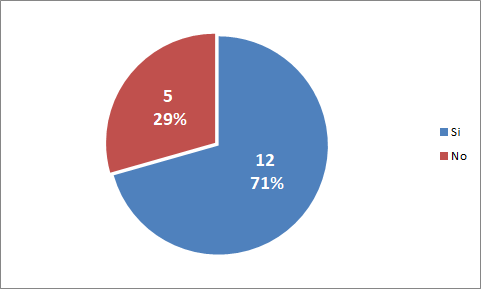 En el grafico 1 se muestra alguna manera de ampliar la cultura informacional, los estudiantes de la carrera de Ciencias de la Información, es significativo que 12  de ellos refieren que sí, que buscan opciones para estar informados lo que representa un 71 %, mientras solo 5  no buscan soluciones para hacer uso adecuado de la información en sus tareas y seminarios representando  un 29%. La investigadora considera que  es necesario  el desarrollo de actividades académicas para elevar  la cultura informacional desde los primeros años de la carrera y así lograr un mayor desempeño profesional una vez graduada con las competencias requeridas. Grafico 2. ¿Busca y recupera información directamente en las redes sociales y académicas? 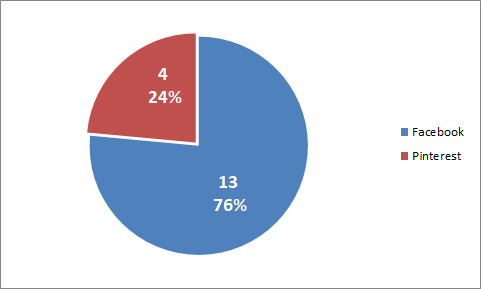 La pregunta 5  estuvo encaminada a determinar las redes sociales y plataformas en las cuales buscan y recuperan información los estudiantes. Para ello, se incluyeron cinco opciones a marcar; Facebook,  ResearchGate, Academic,   D. Linkelin, Otras si fuera necesario. Un total de 13 estudiantes (76%) de los 17 encuestados (Gráfico 2), señalaron a Facebook como la red social a la cual “siempre” acuden para buscar información, la segunda posición la ocupó Pinterest seleccionada  en otras, la que prefieren utilizar “4 estudiantes (24 %), en relación con el total. La interrogante 5 tuvo como objetivo conocer si los estudiantes en esta carrera gestionan información a través de las redes sociales y  académicas, así como  plataformas que permiten localizar, captar y descargar artículos, documentos  e imágenes.Tabla 4. Objetivos  por los cuales aumenta su nivel de aprendizaje sobre cultura informacional. Fuente: Elaboración propia a partir del procesamiento del instrumentoSegún se evidencia en la tabla 4, los objetivos por los cuales aumenta el nivel de aprendizaje sobre cultura informacional  se encuentran mantenerme actualizado en diferentes temáticas y hacer un trabajo orientado en clases con 76,4 y 52,9 respectivamente, dado por el uso de recursos de aprendizaje como plataforma virtuales, bibliografías, software, revistas científicas, así como la orientación de trabajo independiente, seminarios por parte del docente hacia los estudiantes lo que favorece el desarrollo de habilidades informacionales en el uso adecuado de la información científica para su futuro desempeño.   Tabla 5. Tipos de fuentes que utiliza para enriquecer su cultura informacional.Fuente: Elaboración propia a partir del procesamiento del instrumentoLa pregunta 7 se centró en los tipos de fuentes que utiliza para enriquecer su cultura informacional y llevar a cabo las búsquedas para satisfacer sus necesidades de información, incluyéndose seis opciones: 7.1 Medios de prensa, 7.2  Publicaciones seriadas de carácter científico, 7.3 Monografías (libros, tesis, etc.), 7.4 Obras de consulta y referencia (diccionarios, enciclopedias, índices, etc.), 7.5 Bibliotecas virtuales y repositorios (Gráfico 3), 7.6 Página web especializada,7.7 Materiales audiovisuales, teniendo como resultado que un 88,2% (15 estudiantes) del total de encuestados refieren siempre buscar y recuperar información en publicaciones seriadas de carácter científico, para investigar un determinado tema de interés o para localizar un determinado autor y de esta manera desarrollar una adecuada cultura  informacional; y solo 14 estudiantes adquieren cultura informacional, marcando el ítem de A veces,  mediante la lectura de libros, tesis, etc, representando un 82,35%El objetivo de la pregunta  fue conocer el tipo de fuentes que consultan en internet para enriquecer su cultura informacional, donde el 17,6% “A veces” consultan y recuperan información mediante medios de prensa. CONCLUSIONESLa cultura informacional en los contextos académicos ha de formarse en función del mejoramiento de programas de estudio y sistema de asignaturas impartidas y la identificación de los niveles previamente alcanzados por sus participantes en torno a las habilidades informacionales en función del rendimiento académico y preparación científica de los estudiantes.Los estudiantes de la carrera van adquiriendo algunas  competencias informacionales para llevar a cabo su proceso docente  y de esta manera desarrollan una cultura informacional, según van desarrollando tareas y seminarios integradores a través de las diferentes actividades académicas, es necesario  realizar una revisión crítica  de los  programas de estudios e incluir asignaturas desde el  primer año de la carrera, que contribuyan a formar habilidades y competencias informacionales para la adquisición de una sólida cultura informacional que deben poseer todos los alumnos de la Carrera de Ciencias de la Información y sentar las bases para su futuro desempeño profesional.Los resultados de esta investigación evidencian  la necesidad de que exista una mayor y adecuada  orientación por parte de los profesores hacia los estudiantes para que adquieran una cultura informacional  que les permitan comprender las ventajas que ofrecen las ciencias de la información para el desarrollo de la sociedad.Referencias bibliográficasAguila, B y Pulido, A. (2011). Talleres de Cultura Informacional en la formación inicial de los estudiantes de 1er año. XXI CONFERENCIA CIENTÍFICA METODOLÓGICA. Universidad De Ciencias Pedagógicas “Rafael María De Mendive” Pinar Del Río.Area, M y Guarro, A. (2012).  La alfabetización informacional y digital: fundamentos pedagógicos para la enseñanza y el aprendizaje competente. Revista española de documentación científica, p.46-74.  Artiles, S y García, F. (2000). Estrategias para el desarrollo de la sociedad de la información y el conocimiento. Cultura informacional.  Ciencias de la información, p.49-61.Artiles-Visbal, S y García–González, F. (2000).  Cultura informacional. Estrategias para el desarrollo de la sociedad de la información y el conocimiento. Ciencias de la Información, p. 49-62. https://brapci.inf.br/index.php/res/download/87864 Cabral, B y Vargas, L. (2022). Educación bibliotecológica, documentación y humanidades. Instituto de Investigaciones Bibliotecológicas y de la Información. Educación bibliotecológica p. 262.Cisneros, B. (2011).  Localización de la información para los textos martianos. (Tesis  de máster en Ciencias de la Educación). Instituto Superior Pedagógico, Bayamo.Claver, E et al. (2000).  El papel de la cultura informacional en la introducción de nuevos sistemas de información en la empresa. Universidad de Alicante. BOLETIN DE ESTUDIOS ECONOMICOS. Vol. LV, p.169.Corda, C. y Albornoz, B. (2014). Estudio sobre comportamiento informacional de alumnos y alumnas avanzados de la carrera de Bibliotecología de Universidad. Universidad Nacional de La Plata. Argentina. Instituto de Investigaciones en Humanidades y Ciencias Sociales http://sedici.unlp.edu.ar/handle/10915/93640 Coria, M. (2022).  Auditoría de información para el mejoramiento del repositorio de la facultad de Humanidades y Ciencias de la Educación de la Universidad Nacional de La Plata. Universidad Nacional de La Plata. http://sedici.unlp.edu.ar/handle/10915/135005 Cornella, A. (2004). Cultura informacional (categoría Ciencias de la Información). Consultado 2011, noviembre. Disponible en http://www.ecured.cu/indexphp/Cruz T. El diagnóstico de la cultura organizacional. La experiencia en una empresa. Centro de Estudio de la Economía Cubana. 2005;2(1):19. https://www.grandespymes.com.ar/2012/06/24/el-diagnostico-de-la-cultura-organizacional-la-experiencia-en-una-empresa/Delgado, I. (2011). La promoción de la cultura para contribuir a la cultura informacional. (Tesina). Universidad de ciencias pedagógicas “RAFAEL MA. DE MENDIVE” Pinar del Rio.Eneida María Quindemil Torrijo. de las competencias a las competencias informacionales. reflexiones sobre la formación por competencias en el ámbito académico. https://www.eumed.net/rev/cccss/13/emqt.htmlFernández, A y Dante, G. (2014). La Cultura Informacional y su delimitación: el caso de los contextos académicos. Ciencias De La Información, 45(2). Recuperado a partir de  http://www.cinfo.idict.cu/index.php/cinfo/article/view/636 García, G y Caballero, E. (2004). Práctica y profesionalidad pedagógica. La Habana: Pueblo y EducaciónGonzález-Valiente, C. (2015). Una aproximación al impacto de la investigación cubana sobre alfabetización informacional. Revista Cubana de Información en Ciencias de la Salud 26 (1), 53-70. scielo.sld.cu Hernández, M y Pérez, O. (2011).  Sistema de actividades para el desarrollo de la cultura informacional en los estudiantes de 1er año de la carrera de lenguas extranjeras, de la universidad de ciencias pedagógicas” Rafael María de Mendive”. XIII simposio provincial, gestión de la información y el conocimiento en educación”. Universidad de ciencias pedagógicas “Rafael María De Mendive” Pinar Del Río.Hidalgo, C. (2020). Cultura Informacional, formación ciudadana y en valores. Centro de Información y Gestión Tecnológica y Ambiental de Las Tunas, Cuba. vol. 26, p.1025-6504. http://portal.amelica.org/ameli/jatsRepo/442/4422303004 /index.html Llano, F et al. (2017). Laboratorio de experiencias: una estrategia para la cultura informacional en la Biblioteca CRAI Universidad de Antioquia. Sistema de Bibliotecas Universidad de Antioquia. Programa de Cultura Informacional. culturainformacionalbiblioteca@udea.edu.coLópez, E y Cardoso, M (2011). El software educativo “la naturaleza y el hombre” una valiosa fuente de información para el desarrollo de una cultura informacional y de la interdisciplinariedad en las ciencias naturales. XIII”. Facultad de ciencias. Universidad de Ciencias Pedagógicas “Rafael María de Mendive” Pinar del Río.Malagón, O. (2022). Prácticas escolares de Alfabetización Informacional mediadas por las TIC en el área de Tecnología e Informática. Universidad Pedagógica Nacional.  Repository.pedagogica.edu.co  Martí, Y. (2013). Cultura informacional: Nuevas implicaciones para la formación informativa. Ciencias de la Información Vol. 34, No. 1.Martínez, J. (2017). Comportamiento  informacional de los estudiantes de bachillerato en España: diagnóstico de sus competencias digitales e informacionales. (Tesis doctoral). Departamento de Información y Documentación Facultad de Comunicación y Documentación Universidad de Murcia.Meneu, C. (2001). La bibliotecología ¿Ciencia Técnica o tecnología? Encuentro de docentes ponencias generales. Argentina.Menou, M. (2004). La alfabetización informacional dentro de las políticas nacionales sobre tecnologías de la información y comunicación (TICs): la cultura de la información, una dimensión ausente. Anales de documentación, p.7, 241-261. revistas.um.esPregunta generalsisiNoNoPregunta generalNo%No%Conoce usted que es cultura informacional1482.3317.6No.DefiniciónNo%1Habilidad de entender y emplear información535,292Uso y manejo adecuado de la información429.413Acceso a la información317,644Habilidad de reconocer  necesidades de información15,885Saber localizar  la información de forma efectiva211,77TotalTotal17100Formas de adquisición de conocimientosSiempreSiempreA vecesA vecesNuncaNuncaTotalTotalFormas de adquisición de conocimientosNo%No%No%No%Autodidacta423,61376,4--17100Con el apoyo de un especialista en información.--635,31164,717100A través de otro compañero de estudio.1270,6211,8317,617100Con el apoyo de un profesor.741,4--1058,617100Objetivos  SiempreSiempreA vecesA vecesNuncaNuncaObjetivos  No%No%No%Para hacer un trabajo orientado en clases.952,9847,0--Para preparar una conferencia o una ponencia.--529,41270,5Para investigar un tema de interés.741,171058,8--Para mantenerme actualizado.1376,4423,5--Para localizar a un autor determinado--423,51376,4Objetivos  SiempreSiempreA vecesA vecesNuncaNuncaObjetivos  No%No%No%7.1 Medios de prensa (periódicos digitales)-317,6--7.2  Publicaciones seriadas de carácter científico (revistas científicas)1588,2----7.3 Monografías (libros, tesis, etc.)--1482,35--7.4 Obras de consulta y referencia (diccionarios, enciclopedias, índices, etc.)--211,7--7.5 Bibliotecas virtuales y repositorios------7.6 Página web especializada635,29529,41--7.7 Materiales audiovisuales------